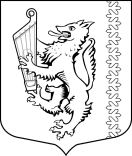 АДМИНИСТРАЦИЯ МУНИЦИПАЛЬНОГО ОБРАЗОВАНИЯ«РОЩИНСКОЕ ГОРОДСКОЕ ПОСЕЛЕНИЕ»ВЫБОРГСКОГО РАЙОНА ЛЕНИНГРАДСКОЙ ОБЛАСТИП О С Т А Н О В Л Е Н И Еот 23.10.2019		                                                                                                                № 656Об утверждении Перечня муниципального имущества муниципального образования «Рощинское городское поселение» Выборгского района Ленинградской области, свободного от прав третьих лиц, предназначенного для  передачи субъектам малого и среднего предпринимательстваВ целях оказания имущественной поддержки субъектам малого и среднего предпринимательства и организациям образующим инфраструктуру поддержки субъектов малого и среднего предпринимательства, руководствуясь ст.18 Федерального закона от 24.07.2007 №209-ФЗ «О развитии малого и среднего предпринимательства в Российской федерации», Федеральным законом от 22.07.2008 №159-ФЗ «Об особенностях отчуждения недвижимого имущества, находящегося в государственной собственности субъектов Российской Федерации или в муниципальной собственности и арендуемого субъектами малого и среднего предпринимательства, и о внесении изменений в отдельные законодательные акты Российской Федерации», Порядком формирования, ведения и обязательного опубликования перечня муниципального имущества, свободного от прав третьих лиц (за исключением имущественных прав субъектов малого и среднего предпринимательства), предусмотренного частью 4 статьи 18 Федерального закона от 24.07.2007 г. № 209-ФЗ "О развитии малого и среднего предпринимательства в Российской Федерации”, утвержденным решением совета депутатов МО «Рощинское городское поселение»  № 153 от 26.12.2017 г., администрация муниципального образования «Рощинское городское поселение» Выборгского района Ленинградской области,ПОСТАНОВЛЯЕТ:Утвердить в Перечень муниципального имущества муниципального образования «Рощинское городское поселение» Выборгского района Ленинградской области свободного от прав третьих лиц (за исключением имущественных прав субъектов малого и среднего предпринимательства), предназначенного для предоставления во владение и (или) пользование субъектам малого и среднего предпринимательства и организациям, образующим инфраструктуру поддержки субъектов малого и среднего предпринимательства, объекты имущества согласно приложения.Признать утратившими силу постановление администрации МО «Рощинское городское поселение» Выборгского района Ленинградской области от 30.10.2018 № 634 «Об утверждении Перечня муниципального имущества муниципального образования «Рощинское городское поселение» Выборгского района Ленинградской области, свободного от прав третьих лиц, предназначенного для передачи субъектам малого  и среднего предпринимательства».Опубликовать настоящее постановление в официальном органе печати   и разместить на официальном сайте администрации МО «Рощинское городское поселение» в информационно-телекоммуникационной сети "Интернет".Контроль исполнения настоящего постановления оставляю за собой.И.о. главы администрации                                                                                                 В.Г. СавиновПриложение  к постановлению администрацииМО «Рощинское городское поселение» № 656 от 23.10.2019Перечень муниципального имущества муниципального образования «Рощинское городское поселение» Выборгского района Ленинградской области свободного                   от прав третьих лиц (за исключением имущественных прав субъектов малого                               и среднего предпринимательства), предназначенного для предоставления во владение                и (или) пользование субъектам малого и среднего предпринимательства                                       и организациям, образующим инфраструктуру поддержки субъектов малого                         и среднего предпринимательства№п/пНаименование объектаМестонахождениеобъектаПлощадькв. м.Технические параметры объектаЦелевое назначениеЗдание Ленинградская область, Выборгский район, п. Рощино, ул. Социалистическая, д.98220,3Этажность-1, материал стен – кирпичные, год ввода в эксплуатацию 1984, все коммуникации, состояние удовлетворительноеобщественно-бытовое